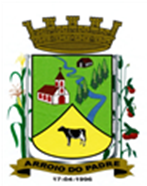 ESTADO DO RIO GRANDE DO SULMUNICÍPIO DE ARROIO DO PADREGABINETE DO PREFEITO Lei 2.275, de 13 de julho de 2021.Inclui nova Ação no Plano Plurianual 2018/2021, Lei de Diretrizes Orçamentárias de 2021, e autoriza o Município a realizar abertura de Crédito Adicional Especial no Orçamento de 2021.O Prefeito Municipal de Arroio do Padre, RS, Sr. Rui Carlos Peter, faz saber que a Câmara de Vereadores aprovou e eu sanciono e promulgo a seguinte Lei:
Art. 1° Fica alterado o “Anexo I – Programas”, da Lei Municipal N° 1.861, de 28 de junho de 2017, que institui o Plano Plurianual 2018/2021, com a inclusão da seguinte ação:Art. 2º Fica alterado o "Anexo III - Metas e Prioridades", da Lei Municipal nº 2.178, de 17 de setembro de 2020, que dispõe sobre as Diretrizes Orçamentárias para o exercício de 2021, com a inclusão da seguinte ação:Art. 3º Fica autorizado o Município de Arroio do Padre, Poder Executivo, a realizar abertura de Crédito Adicional Especial no Orçamento do Município para o exercício de 2021, no seguinte programa de trabalho e respectivas categorias econômicas e conforme a quantia indicada:06 - Secretaria de Agricultura, Meio Ambiente e Desenvolvimento.02 – Serviços de Atendimento a Produção20 – Agricultura608 – Promoção da Produção Agropecuária0602 – Fortalecendo a Agricultura Familiar2.621 - Programa Porteira Adentro3.3.90.30.00.00.00 – Material de Consumo. R$ 30.000,00 (trinta mil reais)Fonte de Recurso: 0001 – LivreArt. 4º Servirão de cobertura para o Crédito Adicional Especial de que trata o Art. 3° desta Lei, recursos financeiros provenientes do superávit financeiro verificado no exercício de 2020 na Fonte de Recurso: 0001 – Livre, no valor de R$ 30.000,00 (trinta mil reais).Art. 5º Esta Lei entra em vigor na data de sua publicação.Arroio do Padre, 13 de julho de 2021.------------------------------------Rui Carlos PeterPrefeito Municipal     PROGRAMA:PROGRAMA:0602 - Fortalecendo a Agricultura Familiar0602 - Fortalecendo a Agricultura Familiar0602 - Fortalecendo a Agricultura Familiar0602 - Fortalecendo a Agricultura Familiar0602 - Fortalecendo a Agricultura Familiar0602 - Fortalecendo a Agricultura Familiar0602 - Fortalecendo a Agricultura Familiar0602 - Fortalecendo a Agricultura Familiar0602 - Fortalecendo a Agricultura FamiliarOBJETIVO:OBJETIVO:Proporcionar a sustentabilidade e desenvolvimento da agricultura familiar, visando o bem estar das famílias rurais, evitando assim o êxodo rural; Manter as atividades da patrulha agrícola proporcionado bom atendimento aos agricultores visando melhorar as condições de preparo das lavouras e o aumento da produção; Promover ações que visem o desenvolvimento dos agricultores familiares, tais como, incentivo agrícola mediante apuração de vendas no talão de produtor, programa troca-troca de sementes, palestras, participação em feiras agrícolas, etc.; Qualificar os produtos de origem animal e vegetal e as condições de comercialização das safras por meio de prestação de serviços de assistência técnica aos produtores rurais; Manter os serviços de inspeção municipal visando o atendimento das demandas municipais.Proporcionar a sustentabilidade e desenvolvimento da agricultura familiar, visando o bem estar das famílias rurais, evitando assim o êxodo rural; Manter as atividades da patrulha agrícola proporcionado bom atendimento aos agricultores visando melhorar as condições de preparo das lavouras e o aumento da produção; Promover ações que visem o desenvolvimento dos agricultores familiares, tais como, incentivo agrícola mediante apuração de vendas no talão de produtor, programa troca-troca de sementes, palestras, participação em feiras agrícolas, etc.; Qualificar os produtos de origem animal e vegetal e as condições de comercialização das safras por meio de prestação de serviços de assistência técnica aos produtores rurais; Manter os serviços de inspeção municipal visando o atendimento das demandas municipais.Proporcionar a sustentabilidade e desenvolvimento da agricultura familiar, visando o bem estar das famílias rurais, evitando assim o êxodo rural; Manter as atividades da patrulha agrícola proporcionado bom atendimento aos agricultores visando melhorar as condições de preparo das lavouras e o aumento da produção; Promover ações que visem o desenvolvimento dos agricultores familiares, tais como, incentivo agrícola mediante apuração de vendas no talão de produtor, programa troca-troca de sementes, palestras, participação em feiras agrícolas, etc.; Qualificar os produtos de origem animal e vegetal e as condições de comercialização das safras por meio de prestação de serviços de assistência técnica aos produtores rurais; Manter os serviços de inspeção municipal visando o atendimento das demandas municipais.Proporcionar a sustentabilidade e desenvolvimento da agricultura familiar, visando o bem estar das famílias rurais, evitando assim o êxodo rural; Manter as atividades da patrulha agrícola proporcionado bom atendimento aos agricultores visando melhorar as condições de preparo das lavouras e o aumento da produção; Promover ações que visem o desenvolvimento dos agricultores familiares, tais como, incentivo agrícola mediante apuração de vendas no talão de produtor, programa troca-troca de sementes, palestras, participação em feiras agrícolas, etc.; Qualificar os produtos de origem animal e vegetal e as condições de comercialização das safras por meio de prestação de serviços de assistência técnica aos produtores rurais; Manter os serviços de inspeção municipal visando o atendimento das demandas municipais.Proporcionar a sustentabilidade e desenvolvimento da agricultura familiar, visando o bem estar das famílias rurais, evitando assim o êxodo rural; Manter as atividades da patrulha agrícola proporcionado bom atendimento aos agricultores visando melhorar as condições de preparo das lavouras e o aumento da produção; Promover ações que visem o desenvolvimento dos agricultores familiares, tais como, incentivo agrícola mediante apuração de vendas no talão de produtor, programa troca-troca de sementes, palestras, participação em feiras agrícolas, etc.; Qualificar os produtos de origem animal e vegetal e as condições de comercialização das safras por meio de prestação de serviços de assistência técnica aos produtores rurais; Manter os serviços de inspeção municipal visando o atendimento das demandas municipais.Proporcionar a sustentabilidade e desenvolvimento da agricultura familiar, visando o bem estar das famílias rurais, evitando assim o êxodo rural; Manter as atividades da patrulha agrícola proporcionado bom atendimento aos agricultores visando melhorar as condições de preparo das lavouras e o aumento da produção; Promover ações que visem o desenvolvimento dos agricultores familiares, tais como, incentivo agrícola mediante apuração de vendas no talão de produtor, programa troca-troca de sementes, palestras, participação em feiras agrícolas, etc.; Qualificar os produtos de origem animal e vegetal e as condições de comercialização das safras por meio de prestação de serviços de assistência técnica aos produtores rurais; Manter os serviços de inspeção municipal visando o atendimento das demandas municipais.Proporcionar a sustentabilidade e desenvolvimento da agricultura familiar, visando o bem estar das famílias rurais, evitando assim o êxodo rural; Manter as atividades da patrulha agrícola proporcionado bom atendimento aos agricultores visando melhorar as condições de preparo das lavouras e o aumento da produção; Promover ações que visem o desenvolvimento dos agricultores familiares, tais como, incentivo agrícola mediante apuração de vendas no talão de produtor, programa troca-troca de sementes, palestras, participação em feiras agrícolas, etc.; Qualificar os produtos de origem animal e vegetal e as condições de comercialização das safras por meio de prestação de serviços de assistência técnica aos produtores rurais; Manter os serviços de inspeção municipal visando o atendimento das demandas municipais.Proporcionar a sustentabilidade e desenvolvimento da agricultura familiar, visando o bem estar das famílias rurais, evitando assim o êxodo rural; Manter as atividades da patrulha agrícola proporcionado bom atendimento aos agricultores visando melhorar as condições de preparo das lavouras e o aumento da produção; Promover ações que visem o desenvolvimento dos agricultores familiares, tais como, incentivo agrícola mediante apuração de vendas no talão de produtor, programa troca-troca de sementes, palestras, participação em feiras agrícolas, etc.; Qualificar os produtos de origem animal e vegetal e as condições de comercialização das safras por meio de prestação de serviços de assistência técnica aos produtores rurais; Manter os serviços de inspeção municipal visando o atendimento das demandas municipais.Proporcionar a sustentabilidade e desenvolvimento da agricultura familiar, visando o bem estar das famílias rurais, evitando assim o êxodo rural; Manter as atividades da patrulha agrícola proporcionado bom atendimento aos agricultores visando melhorar as condições de preparo das lavouras e o aumento da produção; Promover ações que visem o desenvolvimento dos agricultores familiares, tais como, incentivo agrícola mediante apuração de vendas no talão de produtor, programa troca-troca de sementes, palestras, participação em feiras agrícolas, etc.; Qualificar os produtos de origem animal e vegetal e as condições de comercialização das safras por meio de prestação de serviços de assistência técnica aos produtores rurais; Manter os serviços de inspeção municipal visando o atendimento das demandas municipais.Proporcionar a sustentabilidade e desenvolvimento da agricultura familiar, visando o bem estar das famílias rurais, evitando assim o êxodo rural; Manter as atividades da patrulha agrícola proporcionado bom atendimento aos agricultores visando melhorar as condições de preparo das lavouras e o aumento da produção; Promover ações que visem o desenvolvimento dos agricultores familiares, tais como, incentivo agrícola mediante apuração de vendas no talão de produtor, programa troca-troca de sementes, palestras, participação em feiras agrícolas, etc.; Qualificar os produtos de origem animal e vegetal e as condições de comercialização das safras por meio de prestação de serviços de assistência técnica aos produtores rurais; Manter os serviços de inspeção municipal visando o atendimento das demandas municipais.Proporcionar a sustentabilidade e desenvolvimento da agricultura familiar, visando o bem estar das famílias rurais, evitando assim o êxodo rural; Manter as atividades da patrulha agrícola proporcionado bom atendimento aos agricultores visando melhorar as condições de preparo das lavouras e o aumento da produção; Promover ações que visem o desenvolvimento dos agricultores familiares, tais como, incentivo agrícola mediante apuração de vendas no talão de produtor, programa troca-troca de sementes, palestras, participação em feiras agrícolas, etc.; Qualificar os produtos de origem animal e vegetal e as condições de comercialização das safras por meio de prestação de serviços de assistência técnica aos produtores rurais; Manter os serviços de inspeção municipal visando o atendimento das demandas municipais.Proporcionar a sustentabilidade e desenvolvimento da agricultura familiar, visando o bem estar das famílias rurais, evitando assim o êxodo rural; Manter as atividades da patrulha agrícola proporcionado bom atendimento aos agricultores visando melhorar as condições de preparo das lavouras e o aumento da produção; Promover ações que visem o desenvolvimento dos agricultores familiares, tais como, incentivo agrícola mediante apuração de vendas no talão de produtor, programa troca-troca de sementes, palestras, participação em feiras agrícolas, etc.; Qualificar os produtos de origem animal e vegetal e as condições de comercialização das safras por meio de prestação de serviços de assistência técnica aos produtores rurais; Manter os serviços de inspeção municipal visando o atendimento das demandas municipais.Proporcionar a sustentabilidade e desenvolvimento da agricultura familiar, visando o bem estar das famílias rurais, evitando assim o êxodo rural; Manter as atividades da patrulha agrícola proporcionado bom atendimento aos agricultores visando melhorar as condições de preparo das lavouras e o aumento da produção; Promover ações que visem o desenvolvimento dos agricultores familiares, tais como, incentivo agrícola mediante apuração de vendas no talão de produtor, programa troca-troca de sementes, palestras, participação em feiras agrícolas, etc.; Qualificar os produtos de origem animal e vegetal e as condições de comercialização das safras por meio de prestação de serviços de assistência técnica aos produtores rurais; Manter os serviços de inspeção municipal visando o atendimento das demandas municipais.Proporcionar a sustentabilidade e desenvolvimento da agricultura familiar, visando o bem estar das famílias rurais, evitando assim o êxodo rural; Manter as atividades da patrulha agrícola proporcionado bom atendimento aos agricultores visando melhorar as condições de preparo das lavouras e o aumento da produção; Promover ações que visem o desenvolvimento dos agricultores familiares, tais como, incentivo agrícola mediante apuração de vendas no talão de produtor, programa troca-troca de sementes, palestras, participação em feiras agrícolas, etc.; Qualificar os produtos de origem animal e vegetal e as condições de comercialização das safras por meio de prestação de serviços de assistência técnica aos produtores rurais; Manter os serviços de inspeção municipal visando o atendimento das demandas municipais.Proporcionar a sustentabilidade e desenvolvimento da agricultura familiar, visando o bem estar das famílias rurais, evitando assim o êxodo rural; Manter as atividades da patrulha agrícola proporcionado bom atendimento aos agricultores visando melhorar as condições de preparo das lavouras e o aumento da produção; Promover ações que visem o desenvolvimento dos agricultores familiares, tais como, incentivo agrícola mediante apuração de vendas no talão de produtor, programa troca-troca de sementes, palestras, participação em feiras agrícolas, etc.; Qualificar os produtos de origem animal e vegetal e as condições de comercialização das safras por meio de prestação de serviços de assistência técnica aos produtores rurais; Manter os serviços de inspeção municipal visando o atendimento das demandas municipais.Proporcionar a sustentabilidade e desenvolvimento da agricultura familiar, visando o bem estar das famílias rurais, evitando assim o êxodo rural; Manter as atividades da patrulha agrícola proporcionado bom atendimento aos agricultores visando melhorar as condições de preparo das lavouras e o aumento da produção; Promover ações que visem o desenvolvimento dos agricultores familiares, tais como, incentivo agrícola mediante apuração de vendas no talão de produtor, programa troca-troca de sementes, palestras, participação em feiras agrícolas, etc.; Qualificar os produtos de origem animal e vegetal e as condições de comercialização das safras por meio de prestação de serviços de assistência técnica aos produtores rurais; Manter os serviços de inspeção municipal visando o atendimento das demandas municipais.Proporcionar a sustentabilidade e desenvolvimento da agricultura familiar, visando o bem estar das famílias rurais, evitando assim o êxodo rural; Manter as atividades da patrulha agrícola proporcionado bom atendimento aos agricultores visando melhorar as condições de preparo das lavouras e o aumento da produção; Promover ações que visem o desenvolvimento dos agricultores familiares, tais como, incentivo agrícola mediante apuração de vendas no talão de produtor, programa troca-troca de sementes, palestras, participação em feiras agrícolas, etc.; Qualificar os produtos de origem animal e vegetal e as condições de comercialização das safras por meio de prestação de serviços de assistência técnica aos produtores rurais; Manter os serviços de inspeção municipal visando o atendimento das demandas municipais.Proporcionar a sustentabilidade e desenvolvimento da agricultura familiar, visando o bem estar das famílias rurais, evitando assim o êxodo rural; Manter as atividades da patrulha agrícola proporcionado bom atendimento aos agricultores visando melhorar as condições de preparo das lavouras e o aumento da produção; Promover ações que visem o desenvolvimento dos agricultores familiares, tais como, incentivo agrícola mediante apuração de vendas no talão de produtor, programa troca-troca de sementes, palestras, participação em feiras agrícolas, etc.; Qualificar os produtos de origem animal e vegetal e as condições de comercialização das safras por meio de prestação de serviços de assistência técnica aos produtores rurais; Manter os serviços de inspeção municipal visando o atendimento das demandas municipais.Indicadores do ProgramaIndicadores do ProgramaIndicadores do ProgramaÍndice recenteÍndice recenteÍndice recenteÍndice recenteÍndice Final PPAÍndice Final PPAÍndice Final PPAÍndice Final PPAParticipação do setor no valor adicionado do MunicípioParticipação do setor no valor adicionado do MunicípioParticipação do setor no valor adicionado do Município78,95% (2015)78,95% (2015)78,95% (2015)78,95% (2015)82,00%82,00%82,00%82,00%TIPOAÇÕES / PRODUTOS / FUNÇÃO / SUBFUNÇÃOAÇÕES / PRODUTOS / FUNÇÃO / SUBFUNÇÃOAÇÕES / PRODUTOS / FUNÇÃO / SUBFUNÇÃOUnidade de MedidaANOS2.0182.0192.0202.021TOTAL AAção: 2.621 - Programa Porteira Adentro 2.621 - Programa Porteira AdentroUnid.Meta Física3030Produto:Produtores BeneficiadosProdutores BeneficiadosValor30.000,0030.000,00Função:20 - Agricultura20 - AgriculturaSubfunção:608 - Promoção da Produção Agropecuária608 - Promoção da Produção Agropecuária(*)  Tipo:  P – Projeto       A - Atividade  OE – Operação Especial      NO – Não-orçamentária            (*)  Tipo:  P – Projeto       A - Atividade  OE – Operação Especial      NO – Não-orçamentária            (*)  Tipo:  P – Projeto       A - Atividade  OE – Operação Especial      NO – Não-orçamentária            (*)  Tipo:  P – Projeto       A - Atividade  OE – Operação Especial      NO – Não-orçamentária            (*)  Tipo:  P – Projeto       A - Atividade  OE – Operação Especial      NO – Não-orçamentária            (*)  Tipo:  P – Projeto       A - Atividade  OE – Operação Especial      NO – Não-orçamentária            (*)  Tipo:  P – Projeto       A - Atividade  OE – Operação Especial      NO – Não-orçamentária            (*)  Tipo:  P – Projeto       A - Atividade  OE – Operação Especial      NO – Não-orçamentária            (*)  Tipo:  P – Projeto       A - Atividade  OE – Operação Especial      NO – Não-orçamentária            (*)  Tipo:  P – Projeto       A - Atividade  OE – Operação Especial      NO – Não-orçamentária            (*)  Tipo:  P – Projeto       A - Atividade  OE – Operação Especial      NO – Não-orçamentária            PROGRAMA:0602 - Fortalecendo a Agricultura Familiar0602 - Fortalecendo a Agricultura Familiar0602 - Fortalecendo a Agricultura Familiar0602 - Fortalecendo a Agricultura FamiliarOBJETIVO:Proporcionar a sustentabilidade e desenvolvimento da agricultura familiar, visando o bem estar das famílias rurais, evitando assim o êxodo rural; Manter as atividades da patrulha agrícola proporcionado bom atendimento aos agricultores visando melhorar as condições de preparo das lavouras e o aumento da produção; Promover ações que visem o desenvolvimento dos agricultores familiares, tais como, incentivo agrícola mediante apuração de vendas no talão de produtor, programa troca-troca de sementes, palestras, participação em feiras agrícolas, etc.; Qualificar os produtos de origem animal e vegetal e as condições de comercialização das safras por meio de prestação de serviços de assistência técnica aos produtores rurais; Manter os serviços de inspeção municipal visando o atendimento das demandas municipais.Proporcionar a sustentabilidade e desenvolvimento da agricultura familiar, visando o bem estar das famílias rurais, evitando assim o êxodo rural; Manter as atividades da patrulha agrícola proporcionado bom atendimento aos agricultores visando melhorar as condições de preparo das lavouras e o aumento da produção; Promover ações que visem o desenvolvimento dos agricultores familiares, tais como, incentivo agrícola mediante apuração de vendas no talão de produtor, programa troca-troca de sementes, palestras, participação em feiras agrícolas, etc.; Qualificar os produtos de origem animal e vegetal e as condições de comercialização das safras por meio de prestação de serviços de assistência técnica aos produtores rurais; Manter os serviços de inspeção municipal visando o atendimento das demandas municipais.Proporcionar a sustentabilidade e desenvolvimento da agricultura familiar, visando o bem estar das famílias rurais, evitando assim o êxodo rural; Manter as atividades da patrulha agrícola proporcionado bom atendimento aos agricultores visando melhorar as condições de preparo das lavouras e o aumento da produção; Promover ações que visem o desenvolvimento dos agricultores familiares, tais como, incentivo agrícola mediante apuração de vendas no talão de produtor, programa troca-troca de sementes, palestras, participação em feiras agrícolas, etc.; Qualificar os produtos de origem animal e vegetal e as condições de comercialização das safras por meio de prestação de serviços de assistência técnica aos produtores rurais; Manter os serviços de inspeção municipal visando o atendimento das demandas municipais.Proporcionar a sustentabilidade e desenvolvimento da agricultura familiar, visando o bem estar das famílias rurais, evitando assim o êxodo rural; Manter as atividades da patrulha agrícola proporcionado bom atendimento aos agricultores visando melhorar as condições de preparo das lavouras e o aumento da produção; Promover ações que visem o desenvolvimento dos agricultores familiares, tais como, incentivo agrícola mediante apuração de vendas no talão de produtor, programa troca-troca de sementes, palestras, participação em feiras agrícolas, etc.; Qualificar os produtos de origem animal e vegetal e as condições de comercialização das safras por meio de prestação de serviços de assistência técnica aos produtores rurais; Manter os serviços de inspeção municipal visando o atendimento das demandas municipais.TIPO (*)AçãoUnidade de MedidaTIPO (*)Unidade de Medida2021TIPO (*)ProdutoUnidade de MedidaA 2.621 - Programa Porteira AdentroUnid.Meta Física30AProdutores BeneficiadosUnid.ValorR$ 30.000,00